ΑΡΙΣΤΟΤΕΛΕΙΟ ΠΑΝΕΠΙΣΤΗΜΙΟ ΘΕΣΣΑΛΟΝΙΚΗΣΣΧΟΛΗ ΕΠΙΣΤΗΜΩΝ ΥΓΕΙΑΣ ΤΜΗΜΑ ΙΑΤΡΙΚΗΣΔ΄ ΧΕΙΡΟΥΡΓΙΚΗ ΚΛΙΝΙΚΗΔιευθυντής: ΚΑΘΗΓΗΤΗΣ ΣΤ. Κ. ΑΓΓΕΛΟΠΟΥΛΟΣe-mail:saggelopoulos@auth.gr, kandylak@auth.grΕΛΛΗΝΙΚΗ ΔΗΜΟΚΡΑΤΙΑ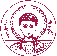 Α Ρ Ι Σ ΤΟ Τ Ε Λ Ε Ι Ο ΠΑΝΕΠΙΣΤΗΜΙΟ ΘΕΣΣΑΛΟΝΙΚΗΣARISTOTLE UNIVERSITY OF THESSALONIKIFACULTY OF HEALTH SCIENCE SCHOOL OF MEDICINE4th SURGICAL CLINICHead: Professor ST. K. AGGELOPOULOSe-mail:saggelopoulos@auth.gr, kandylak@auth.grΕΝΑΡΞΗ ΜΑΘΗΜΑΤΩΝ ΧΕΙΡΟΥΡΓΙΚΗΣΓΙΑ ΤΟ ΜΑΘΗΜΑ ΚΛΙΝΙΚΗ ΣΗΜΕΙΟΛΟΓΙΑ Ε΄ ΕΞΑΜΗΝΟΣΤΗ Δ΄ ΧΕΙΡΟΥΡΓΙΚΗ ΚΛΙΝΙΚΗ ΑΠΘ – «Γ. ΠΑΠΑΝΙΚΟΛΑΟΥ»ΚΑΛΟΥΝΤΑΙ ΟΙ ΦΟΙΤΗΤΕΣ ΠΟΥ ΑΝΗΚΟΥΝ ΣΤΗ Δ΄ΧΕΙΡΟΥΡΓΙΚΗ ΚΛΙΝΙΚΗ-Γ. ΠΑΠΑΝΙΚΟΛΑΟΥ (ΔΙΕΥΘΥΝΤΗΣ ΚΑΘΗΓΗΤΗΣ ΣΤΑΜΑΤΙΟΣ Κ. ΑΓΓΕΛΟΠΟΥΛΟΣ) ΓΙΑ ΤΗΝ ΕΝΑΡΞΗ ΤΟΥ ΜΑΘΗΜΑΤΟΣ ‘ΚΛΙΝΙΚΗ ΣΗΜΕΙΟΛΟΓΙΑ’. ΩΡΑ ΠΡΟΣΕΛΕΥΣΗΣ ΓΙΑ ΤΗΝ ΠΡΩΤΗ ΜΕΡΑ ΕΙΝΑΙ Η 8.15 ΚΑΘΩΣ ΟΛΟΙ ΟΙ ΦΟΙΤΗΤΕΣ ΘΑ ΥΠΟΒΛΗΘΟΥΝ ΣΕ RAPID-TEST.TA MAΘΗΜΑΤΑ ΘΑ ΓΙΝΟΝΤΑΙ ΚΑΘΕ ΔΕΥΤΕΡΑ ΚΑΙ ΩΡΑ 9.00 ΚΑΙ ΘΑ ΠΕΡΙΛΑΜΒΑΝΟΥΝ ΚΛΙΝΙΚΟ ΦΡΟΝΤΙΣΤΗΡΙΟ ΔΙΑ ΖΩΣΗΣ, ΣΤΟΥΣ ΘΑΛΑΜΟΥΣ ΤΗΣ ΚΛΙΝΙΚΗΣ. Η ΠΑΡΟΥΣΙΑ ΕΙΝΑΙ ΥΠΟΧΡΕΩΤΙΚΗ. Η ΚΑΤΑΝΟΜΗ ΤΩΝ ΦΟΙΤΗΤΩΝ ΣΕ 4 ΟΜΑΔΕΣ ΘΑ ΑΝΑΡΤΗΘΕΙ ΣΤΟΝ ΠΙΝΑΚΑ ΑΝΑΚΟΙΝΩΣΕΩΝ ΤΗΣ ΚΛΙΝΙΚΗΣ. ΘΑ ΠΑΙΡΝΟΝΤΑΙ ΠΑΡΟΥΣΙΕΣ ΣΤΗΝ ΑΡΧΗ ΤΟΥ ΜΑΘΗΜΑΤΟΣ . ΤΑ ΜΑΘΗΜΑΤΑ ΑΜΦΙΘΕΑΤΡΟΥ ΘΑ ΓΙΝΟΝΤΑΙ ΔΙΑΔΙΚΤΥΑΚΑ ΑΠΟ ΤΙΣ 13.00-15.00. ΥΠΑΡΧΕΙ ΠΙΘΑΝΟΤΗΤΑ ΚΑΠΟΙΑ ΑΠΟ ΑΥΤΑ ΝΑ ΓΙΝΟΝΤΑΙ ΤΟ ΑΠΟΓΕΥΜΑ ΣΕ ΩΡΕΣ ΠΟΥ ΔΙΕΥΚΟΛΥΝΟΥΝ ΤΟΥΣ ΣΥΜΜΕΤΕΧΟΝΤΕΣ ΜΕΤΑ ΑΠΟ ΣΥΝΕΝΝΟΗΣΗ ΜΕ ΤΟΥΣ ΔΙΔΑΣΚΟΝΤΕΣ. ΕΠΙΣΥΝΑΠΤΕΤΑΙ ΑΝΑΛΥΤΙΚΟ ΠΡΟΓΡΑΜΜΑ ΤΩΝ ΜΑΘΗΜΑΤΩΝ ΚΑΙ ΤΩΝ ΦΡΟΝΤΙΣΤΗΡΙΩΝ. ΣΤΗ ΣΥΝΕΧΕΙΑ ΚΑΘΕ ΑΛΛΑΓΗ ΤΟΥ ΠΡΟΓΡΑΜΜΑΤΟΣ ΘΑ ΑΝΑΡΤΑΤΑΙ ΣΤΟΝ ΠΙΝΑΚΑ ΑΝΑΚΟΙΝΩΣΕΩΝ ΤΗΣ ΚΛΙΝΙΚΗΣ. ΑΠΑΙΤΟΥΝΤΑΙ ΙΑΤΡΙΚΗ ΠΟΔΙΑ ΚΑΙ ΣΤΗΘΟΣΚΟΠΙΟ, ΠΙΣΤΟΠΟΙΗΤΙΚΟ ΕΜΒΟΛΙΑΣΜΟΥ Η ΝΟΣΗΣΗΣ ΚΑΤΑ ΤΟ ΤΕΛΕΥΤΑΙΟ  ΕΞΑΜΗΝΟ ΚΑΙ ΑΚΑΔΗΜΑΙΚΗ ΤΑΥΤΟΤΗΤΑ. ΣΗΜΕΙΩΝΕΤΑΙ, ΟΤΙ ΘΑ ΠΡΕΠΕΙ ΝΑ ΤΗΡΟΥΝΤΑΙ ΟΙ ΑΠΟΣΤΑΣΕΙΣ ΚΑΙ ΟΛΑ ΤΑ ΑΠΑΡΑΙΤΗΤΑ ΜΕΤΡΑ ΠΡΟΣΤΑΣΊΑΣ ΕΝΤΟΣ ΤΩΝ ΘΑΛΑΜΩΝ ΤΗΣ ΚΛΙΝΙΚΗΣ (ΘΑ ΥΠΑΡΧΟΥΝ ΑΝΤΙΣΗΠΤΙΚΟ ΔΙΑΛΥΜΑ ΚΑΙ ΓΑΝΤΙΑ) ΚΑΙ ΟΛΟΙ ΟΙ ΦΟΙΤΗΤΕΣ ΘΑ ΠΡΟΣΕΡΧΟΝΤΑΙ ΜΕ ΜΑΣΚΑ. ΑΝ ΧΡΗΣΙΜΟΠΟΙΗΘΕΙ ΘΑ ΠΡΕΠΕΙ ΝΑ ΑΠΟΛΥΜΑΙΝΕΤΑΙ ΜΕ ΤΟ ΑΝΤΙΣΗΠΤΙΚΟ ΔΙΑΛΥΜΑ, ΟΠΩΣ ΦΥΣΙΚΑ ΝΑ ΤΗΡΕΊΤΑΙ ΣΧΟΛΑΣΤΙΚΑ ΚΑΙ Η ΥΓΙΕΙΝΗ ΤΩΝ ΧΕΡΙΩΝ ΜΑΣ.ΚΑΛΗ ΣΥΝΕΧΕΙΑΑ ΚΑΙ ΚΑΛΗ ΔΥΝΑΜΗ ΣΕ ΟΛΟΥΣ.ΘΕΣΣΑΛΟΝΙΚΗ 22.09.2021ΣΤΑΜΑΤΗΣ Κ.ΑΓΓΕΛΟΠΟΥΛΟΣΚΑΘΗΓΗΤΗΣΧΕΙΡΟΥΡΓΙΚΗΣ ΑΠΘΓΕΝΙΚΟ ΝΟΣΟΚΟΜΕΙΟ “Γ. ΠΑΠΑΝΙΚΟΛΑΟΥ”57010 Εξοχή ΘεσσαλονίκηΤηλ.: +30 2313 307.000“PAPANIKOLAOU” GENERAL HOSPITAL57010 Exochi ThessalonikiΤel.: +30 2310 992.410, 992.456Tel. & Fax: +30 2313 307 000